         KАРАР                                                                 РЕШЕНИЕОб отмене решения Совета сельского поселения  Зильдяровский сельсовет муниципального района Миякинский район  Республики Башкортостан  от 07.12.2012 года № 94 «Об утверждении Порядка об условиях приватизации муниципального имущества в  сельском поселении Зильдяровский сельсовет муниципального района Миякинский район  Республики Башкортостан».            На основании протеста прокуратуры Миякинского района от 06.10.2016 года № 3Д-2016/2952 на решение Совета сельского поселения Зильдяровский сельсовет муниципального района Миякинский район Республики Башкортостан от 07.12.2012 года № 94 «Об утверждении Порядка об условиях приватизации муниципального имущества в  сельском поселении Зильдяровский сельсовет муниципального района Миякинский район  Республики Башкортостан»  решил:Решение Совета сельского поселения Зильдяровский сельсовет муниципального района Миякинский район  Республики Башкортостан от 07.12.2012 года № 94 «Об утверждении Порядка об условиях приватизации муниципального имущества в  сельском поселении Зильдяровский сельсовет муниципального района Миякинский район  Республики Башкортостан»  отменить.Администрации сельского поселения руководствоваться Федеральным законом  № 178-ФЗ  от 21.12.2001  «О приватизации государственного и муниципального имущества», Федеральным законом от 29.06.2015 № 180-ФЗ «О внесении изменений в Федеральный закон «О приватизации государственного и муниципального имущества»» и постановлением Правительства РФ от 16.05.2016 №423.Настоящее решение разместить на официальном сайте сельского поселения по адресу: http://spzildyarovski.ru/ в сети Интернет.Глава сельского поселения			       	                         З.З.Идрисов16.12.2016 г.№ 63                                                                                                 Башkортостан РеспубликаhыМиәкә районы муниципаль районының Елдәр ауыл советы ауыл биләмәhе Советы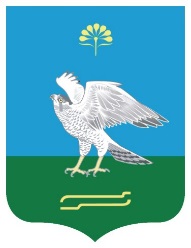 Республика БашкортостанСовет сельского поселения Зильдяровский сельсовет муниципального района Миякинский район